ЧЕМПИОНАТ РОССИИ ПО АЛЬПИНИЗМУКласс высотно – техническийОТЧЕТо прохождении маршрута К. Дорро по левой части ЮВ стены на вершину Цей-Лоам (Кязи Гл.) 6А к.с.Участники:Яковенко А.Н.Монаенков А.В.Москва 2019г.Паспорт восхождения1. Район: Кавказ, от перевала Крестовый до вершины Шавклиде 2. Наименование вершины: Цей-Лоам (Кязи Гл) 3171м 3. Маршрут К. Дорро (2003), по левой части юго-восточной стены, 6А 4. Характеристики маршрута:Характер маршрута: скальныйПерепад высот маршрута: 792м Протяженность маршрута: 1180м Перепад высот стены: 680м Протяженность стенной части маршрута: 780м  Протяженность участков: I к.с. 415м, II к.с. 40м, III к.с. 40м, IV к.с. 95м, V к.с. 415м, VI к.с. 175м Средняя крутизна стенной части: 75 Использовано якорей на маршруте ~50 (в т.ч. крючьев) Использовано фрэндов ~15 (в т.ч. закладок) Использовано всего искусственных точек опоры (ИТО)~200Шлямбурные крючья: 8 (уши и шпильки, оставленные первопроходцами) Оставлено крючьев на маршруте: 1 5. Ходовых часов команды: 29 час      Дней: 3 6. Участники: Яковенко Александр Николаевич МС                         Монаенков Андрей Владимирович КМС7. Тренер: Яковенко Александр Николаевич  8. Выход на маршрут: 08:00 06 ноября 2019г. 9. Выход на вершину: 18:00 08 ноября 2019г. 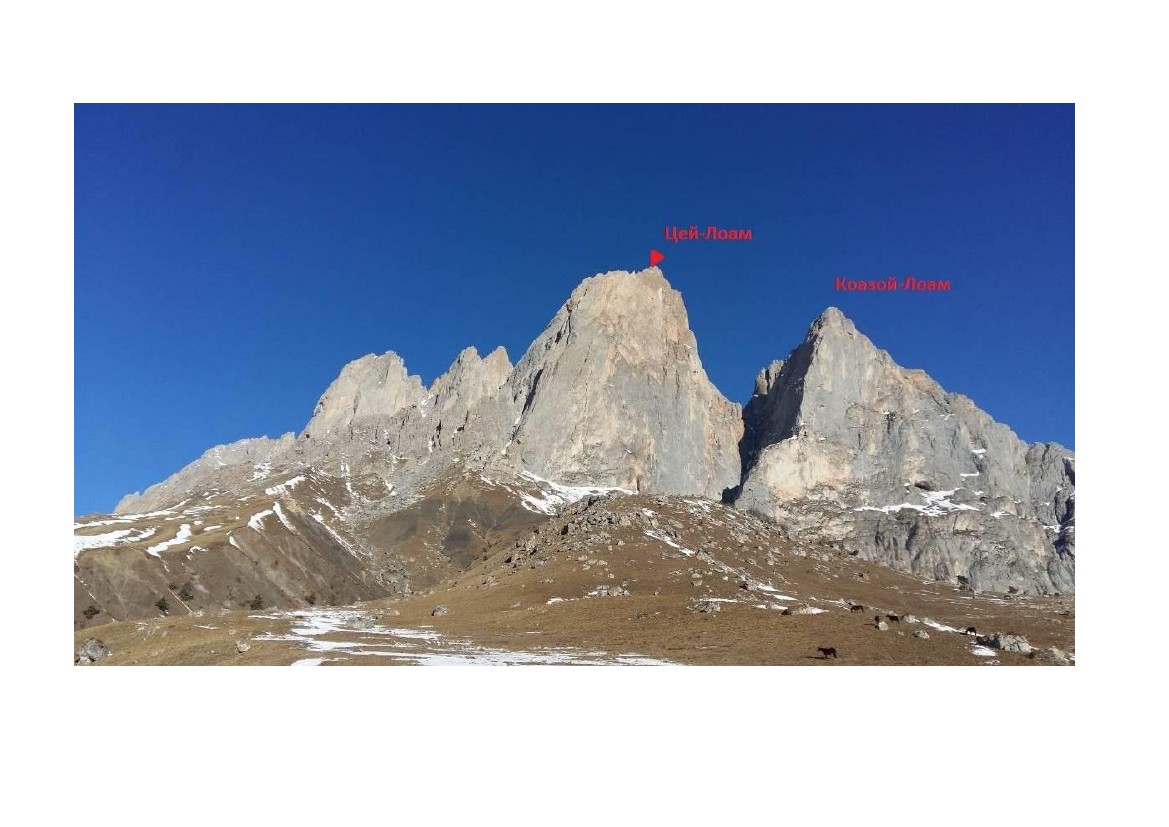 Обзор района.Массив с вершиной Цей-Лоам(Кязи Гл.) расположен в Скалистом хребте Большого Кавказа, в участке хребтамежду реками Терек (на западе) и Асса (на востоке). Вершина Кязи Гл. является самой высокой вершиноймассива, возвышаясь над двумя другими. Ранее в классификаторе вершина имела название Гайкомд Гл., аеще ранее - «Гиреч» (вершина Коазой-Лоам имела название Гайкомд Ц.). По гребню скалистого хребта довершины Цей-Лоам с запада проходит административная граница между Республиками Ингушетия иСеверная Осетия - Алания, далее она уходит на север. Маршрут восхождения и подходы под негорасположены на территории Джейрахского района республики Ингушетия.Базовый лагерь удобнее всего ставить в районе перевала Бешт, 100 метров не доезжая до поворота напограничную заставу «отделение Бешт», влево по склону на поляне в ста метрах от дороги. Здесь круглыйгод вода у водозабора, а также стоят вагончики альплагеря УАЛ, в которых можно жить – задел будущегоальпинистского лагеря УАЛ. Сотовая связь только сети Билайн. Погода в районе довольно стабильная, периоды снегопада длятся 2-3дня, снег на маршрутах сходит очень быстро. Подход под маршрут час-полтора. Двигаться в направлении южных стен вершины Кязи потравянистому гребню, не доходя до стены 300 метров, на выполаживании гребня, выше уровня лесасвернуть вправо и подойти под начало кулуара между вершинами Кязи Гл. и Кязи Ц. Вверх покулуару около 50-ти м, здесь начало маршрута слева небольшая стеночка с выходом на большую косуюнаклонную полку.Скалистый хребет и вершина Кязи Гл. сложена из осадочных пород известняка, местамиметаморфизированного. Первая часть стены до 11 веревки (около 2/3 всего маршрута) довольномонолитная, имеет серый оттенок. Развит вертикальный щелевой рельеф. Иногда приходится очищатьрельеф от земли и травы для установки надежных точек, а мелкая травяная пыль засоряет глаза. Верхняячасть стены довольно крутая и разрушенная, порода непрочная, встречаются участки мягких меловыхвкраплений. Очень проблематично организовать надежные точки страховки. Особое внимание нужноуделять надежности станций. Также нужно располагать пункты страховки в безопасных от камнепадовместах: может лететь как с канта стены, так и из-под лидера.Помимо маршрута «По левой части ЮВ стены. 6А. Дорро» на вершину Кязи Гл. проложены:1. С юга по З гребню. 1Б. Козорезов.2. По Ю кф. З гребня. 2А. Стариков.3. По СЗ стене. 4А. Трикозов.4. По ЮЗ стене. 5А. Горин.5. По центру Ю стены. 5Б. Курочкин.6. По левой части ЮВ стены. 5Б. Аюшеев.7. По ЮВ стене. 6А. Жигалов.8. По центру ЮВ стены 6А. Харитонов9. По центру В стены. 5Б. Сыщиков.И еще целый ряд маршрутов. Последние годы на стенах Кязи Гл. и Ц. Проходит Чемпионат России по альпинизму в техническом классе(очно).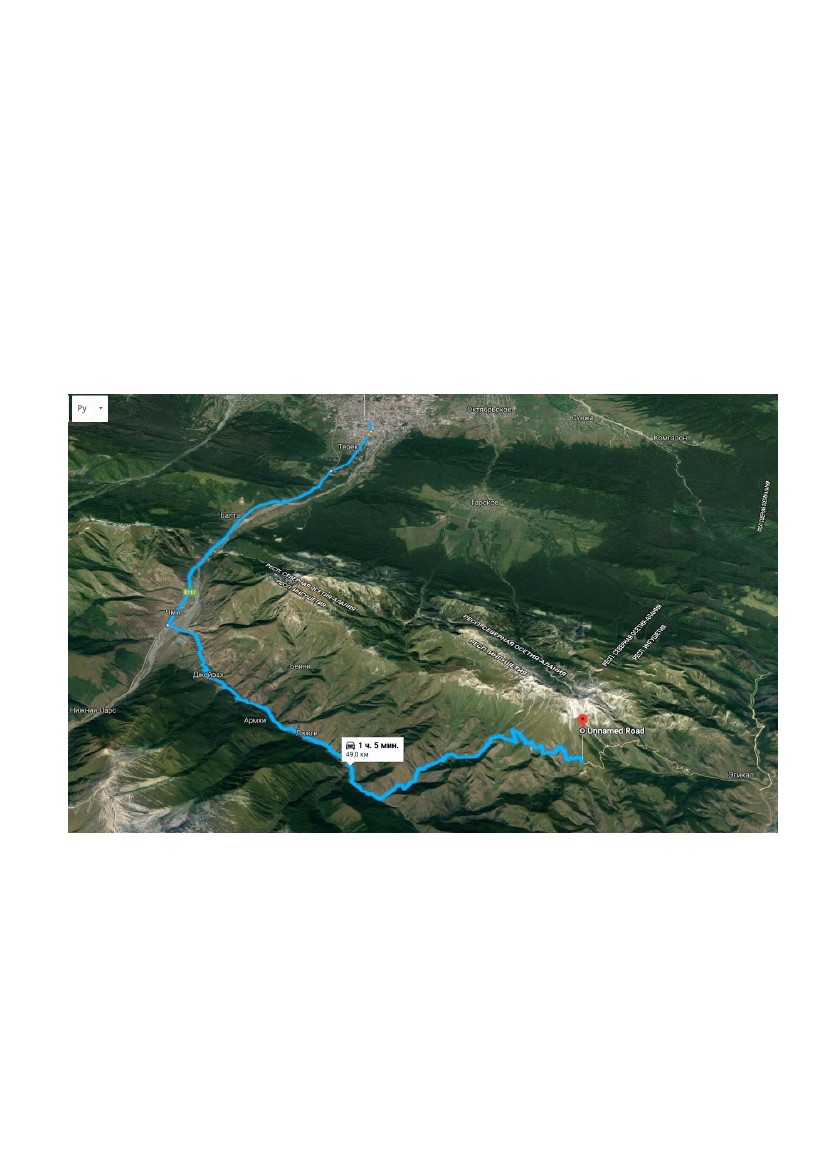 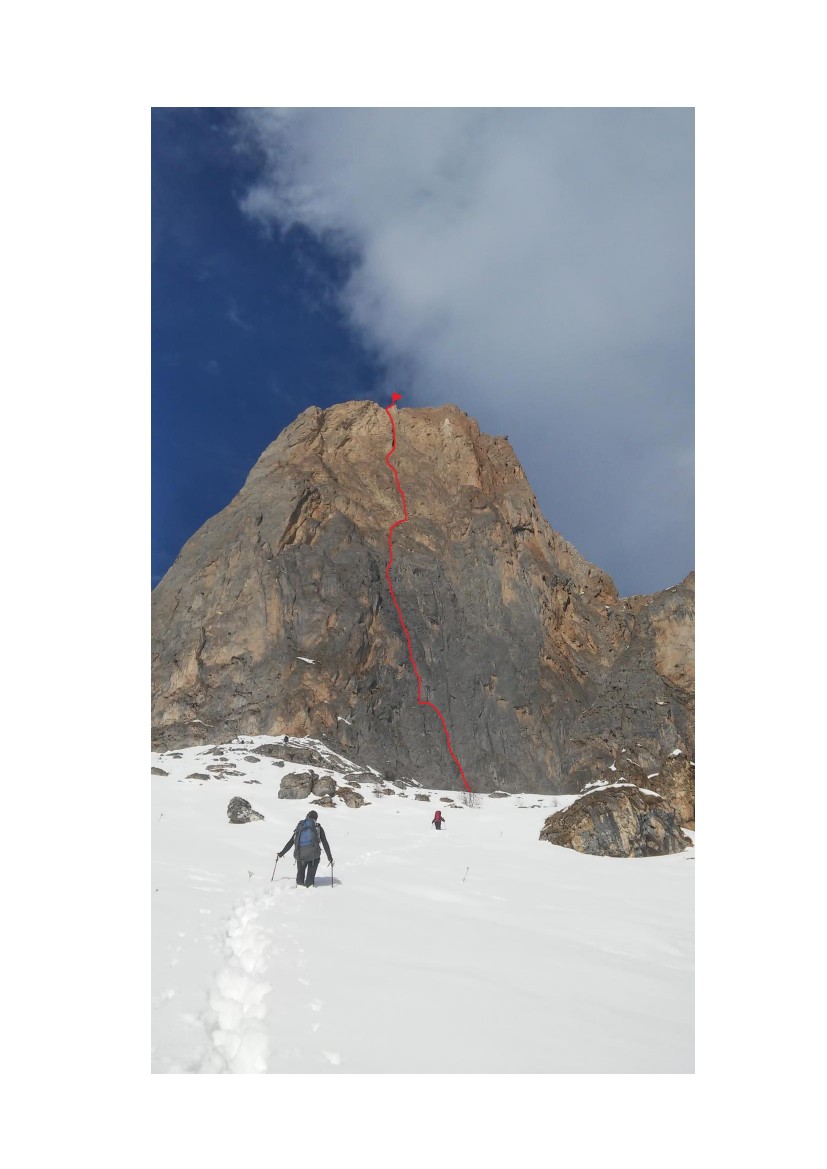 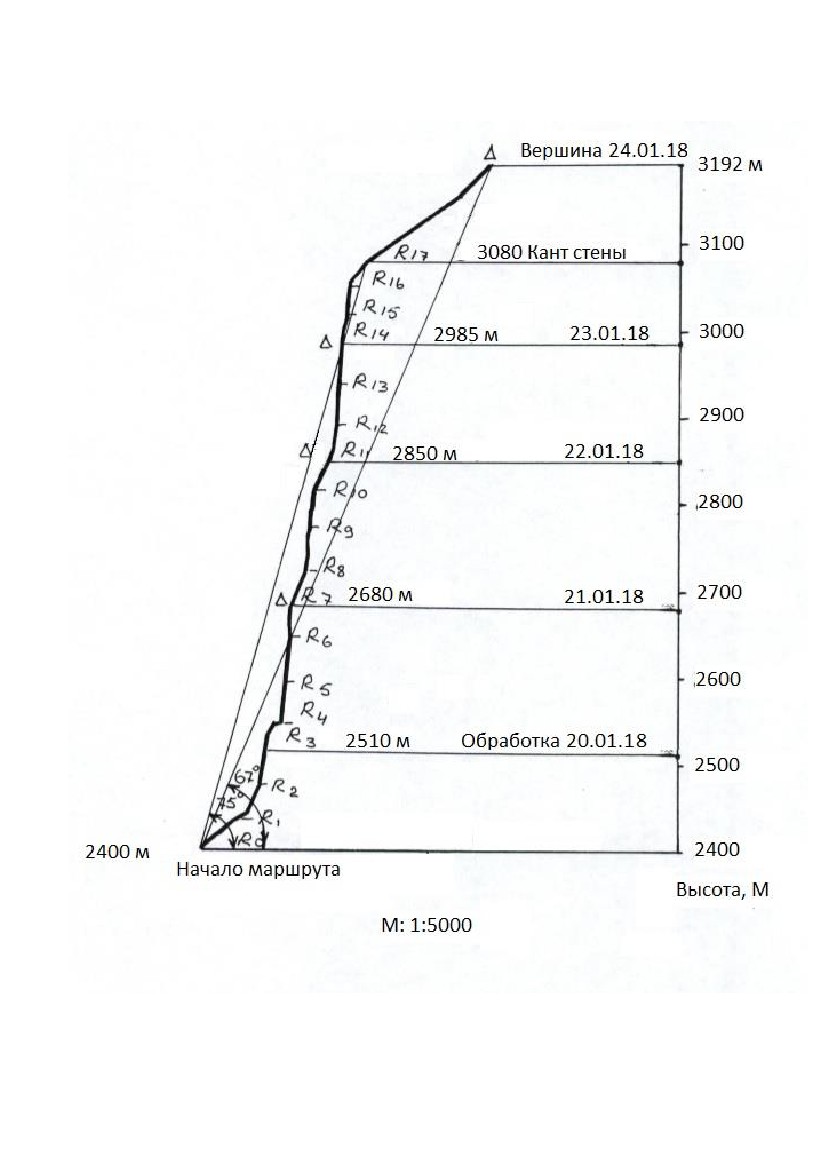 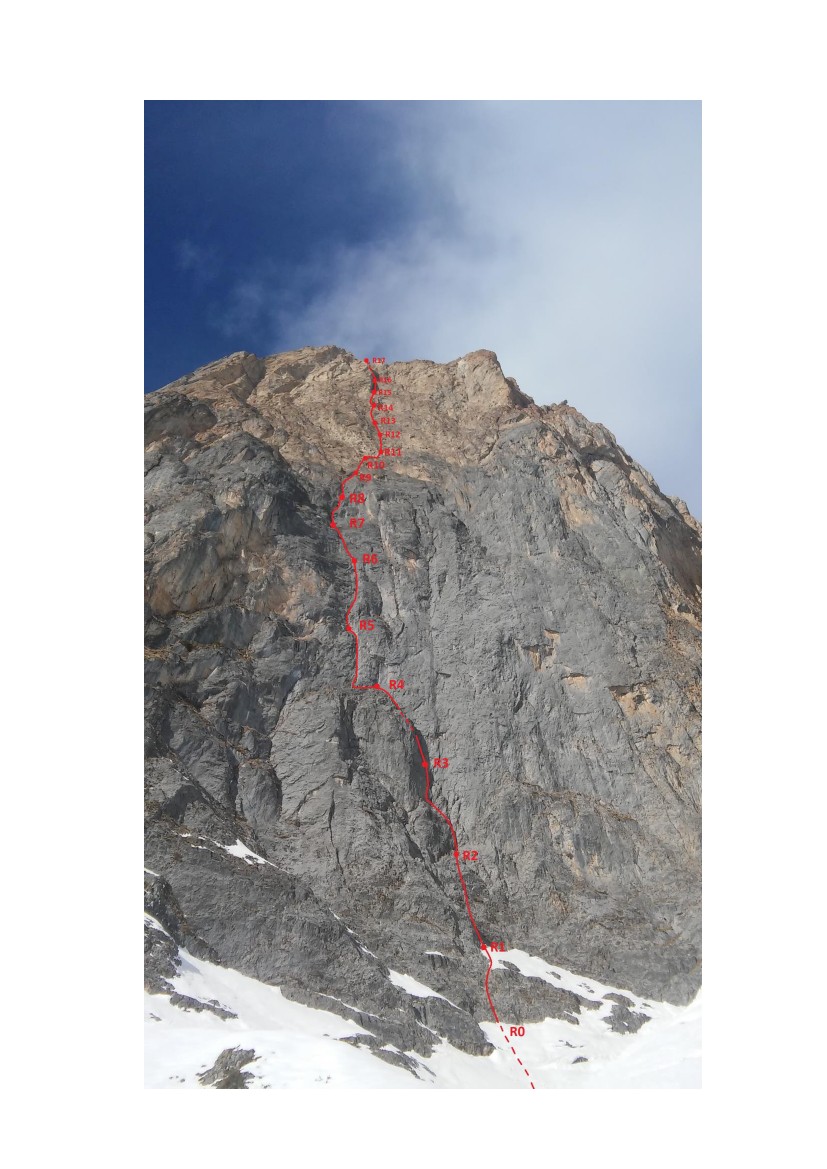 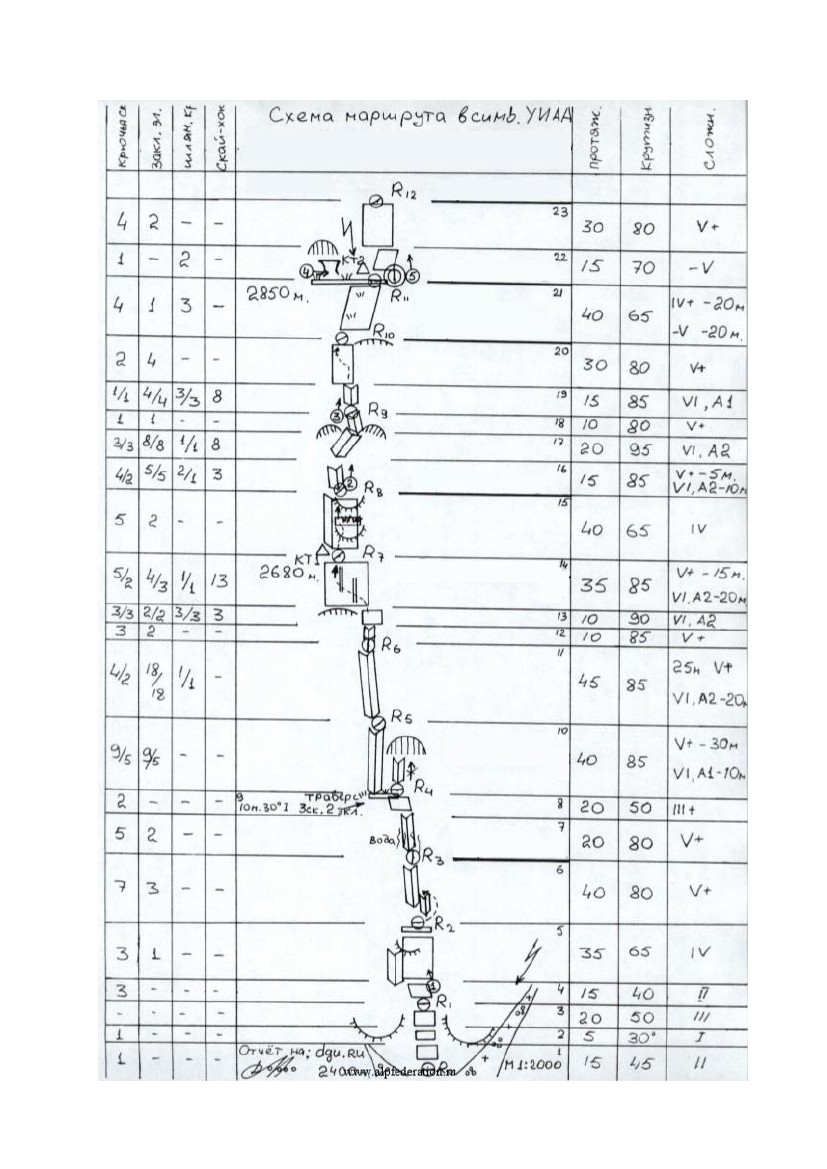 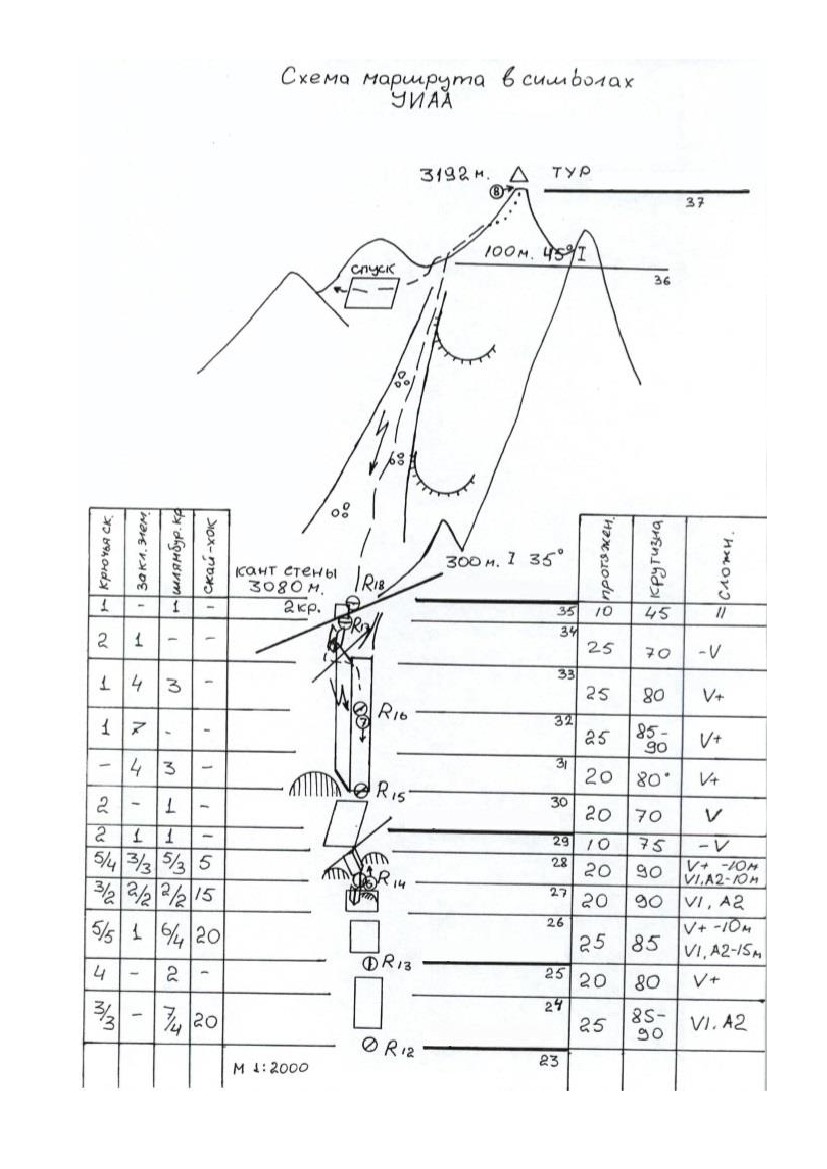                                                 8. Описание маршрута по участкам.6 ноября 2019г. Выход на стену в 8 часов работа до 16 часов7ноября 2019г. начало работа в 6 часов и до 16 часов8 ноября 2019г. начало в 7 часов и до 18 часовИтого 29 часов  R0 - R1: Маршрут начинается с «бараньих» лбов самой нижней точки стены, левее кулуара-промоины.Высота 2400 м. Поднимаемся по простым скалам лбов выйти на полку - тут R1.R1 - R2: От станции влево по внутреннему углу и затем вправо-вверх по крутым лбам (тонкое лазание!)выйти на удобную полку.R2 – R3: Далее начинается система крутых внутренних углов, в углах местами земля и камни, мокро.Станция R3 висячая.R3 – R4: Углы монолитные, живых камней мало. Затем угол ложится влево, выход на травянистую полку.R4 – R5: Прямо вверх по углу не идти. По полке влево-вниз обойти внешний угол и войти во внутренний.Рельеф монолитный. Перед станцией местами на ИТО.R5 – R6: Далее сложность увеличивается. Станция висячая.R6 – R7: От станции по углу, обходя карниз справа, выйти на плиту. По ней влево-вверх местами на ИТО.Войти во внутренний угол - тут станция. Здесь контрольный тур на левой стенке угла. Записка предыдущих восходителей испорчена водой, оставляем в банке свою.R7 – R8: Далее по внутреннему углу, местами трава и кочки. Веревка простая.R8 – R9: От станции сложность увеличивается. Двигаться по внутреннему углу под навис и далее вправо-вверх, крутая веревка, в углу «гудящие» блоки и плиты. После выполаживания - станция.R9 – R10: Затем крутизна опять увеличивается, по углу на ИТО, выйти на стенку, расчлененную углами нщелями. По ней влево-вверх в обход нависов, на выполаживании - станция.R10 – R11: Далее по некрутой плите вправо-вверх к видимой полке и нише. Тут станция. Удобное местолагеря (2850 м). Место под полулежачую ночевку. R11 – R12: Отсюда начинается верхняя часть стены, порода меняет структуру: непрочные колкие скалы,линзы мела, крупные раковины и большая крутизна, много живых камней, но в основном мелкие, длянадежного лазания есть рельеф и зацепы. На участках с разрушенным рельефом приходится работать наИТО. От R11 вправо, а затем влево, вторая половина веревки сложнее.R12 – R13: От станции по сложной стене чуть влево и потом вправо, вторая половина веревки попроще.Станция висячая.R13 – R14: От станции влево-вверх к невыраженному внешнему углу, в обход крутых участков, а затемвправо-вверх под нависающие блоки. Станция.R14 – R15: От станции по щелям и углу вверх, и затем влево. Под нависанием выйти на внешний угол и по еголевой стороне к видимому большому внутреннему углу, левая стена угла нависает. В его основании -станция.R15 – R16: Далее по углу, (осторожно!) разрушенный рельеф - к R16.R16 – R17: Опять по внутреннему углу и через его левую стенку выйти к системе внутренних углов ижелобов, выводящей влево-вверх на кант стены. На краю стены – станция.R17 – R18: Далее вправо через скальную ступень и организовать R18. Скалы простые, осыпные и травянистые, слегка заснеженные. Срез стены около 3080 м.R18 – вершина: Затем вправо по склону-кулуару и по простым скалам на вершину. Высота 3192 м.Спуск: Спуск по 1Б к.сл. в той части где они соединены с 2А, до Горта и вниз по 2А9. Тактические действия группы.
6.11.19. выход рано, и подход под стену в восьмом часу, ставим палатку и начинаем работать в 8 часов. Прошли 7 веревок до Контрольного тура, спускаемся вниз, ночуем. Погода отличная, ясно и тепло, до 10 градусов тепла.7.11.19. начинаем работу в 6 утра, проходим провешенные веревки и далее по маршруту до полки, где полулежачая ночевка, участок R11, и успеваем пройти еще одну веревку. Ночевка. Тепло и ночью плюсовая температура.8.11.19. начинаем работать когда взошло солнце и стало теплее в 7 часов, до канта стены остается 5 веревок, которые проходим и в шестом часу выходим на него. Подъем на вершину в 18 часов, темно, светим фонарями в базовый лагерь и связываемся по рации. С вершины в светлое время отлично видно БЛ. Весь день ясно, достаточно тепло.Спуск по достаточно известному маршруту, но дойдя до грота принимаем решение – ночевать, в куллуарах ничего не видно, нет снега и чтобы не заплутать, ночуем в гроте, лежа, прижав друг к другу спины. Утром продолжаем спуск по маршруту 2А кат.сл. и в 8 утра мы уже в лагере УАЛ.На протяжении всего маршрута хорошо шли якоря всех размеров и френды. Стопера шли достаточно редко. На момент работы на стене снег весь растаял, были вынуждены нести с собой 6 литров воды. На ночевку имелся штурмовой мешок и теплые вещи.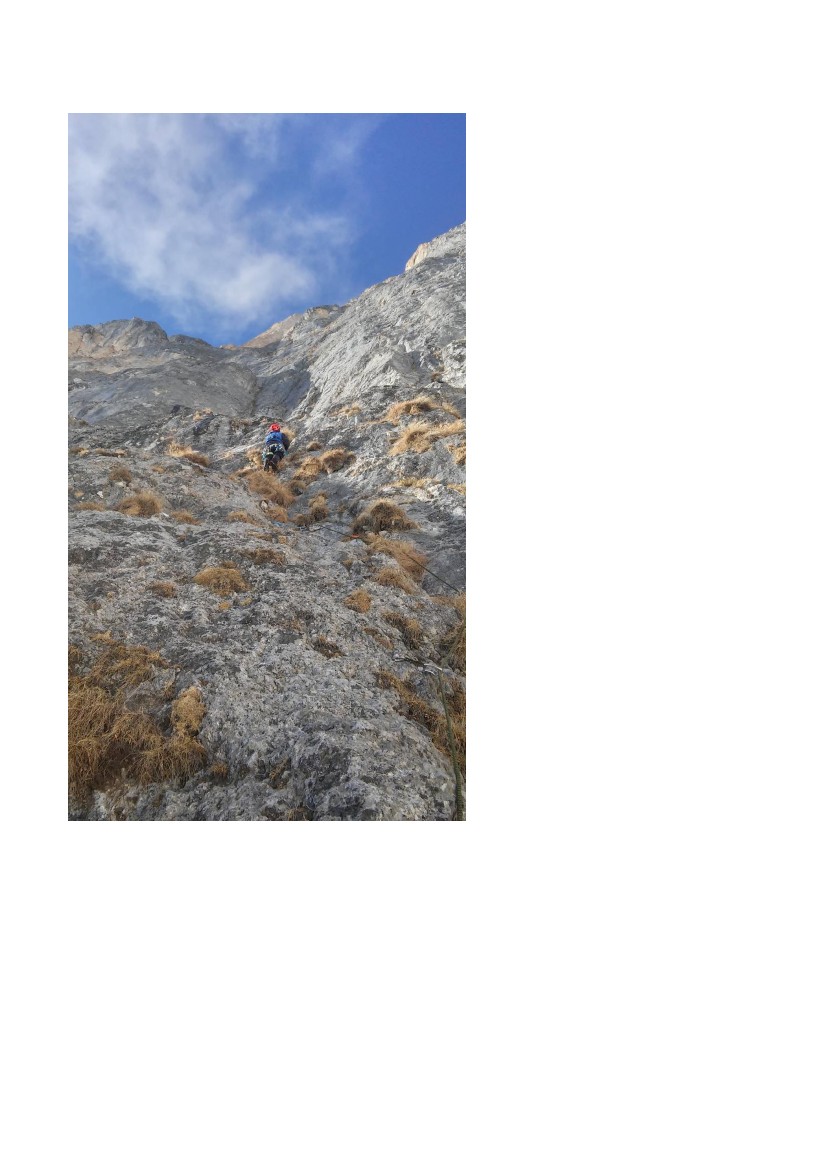 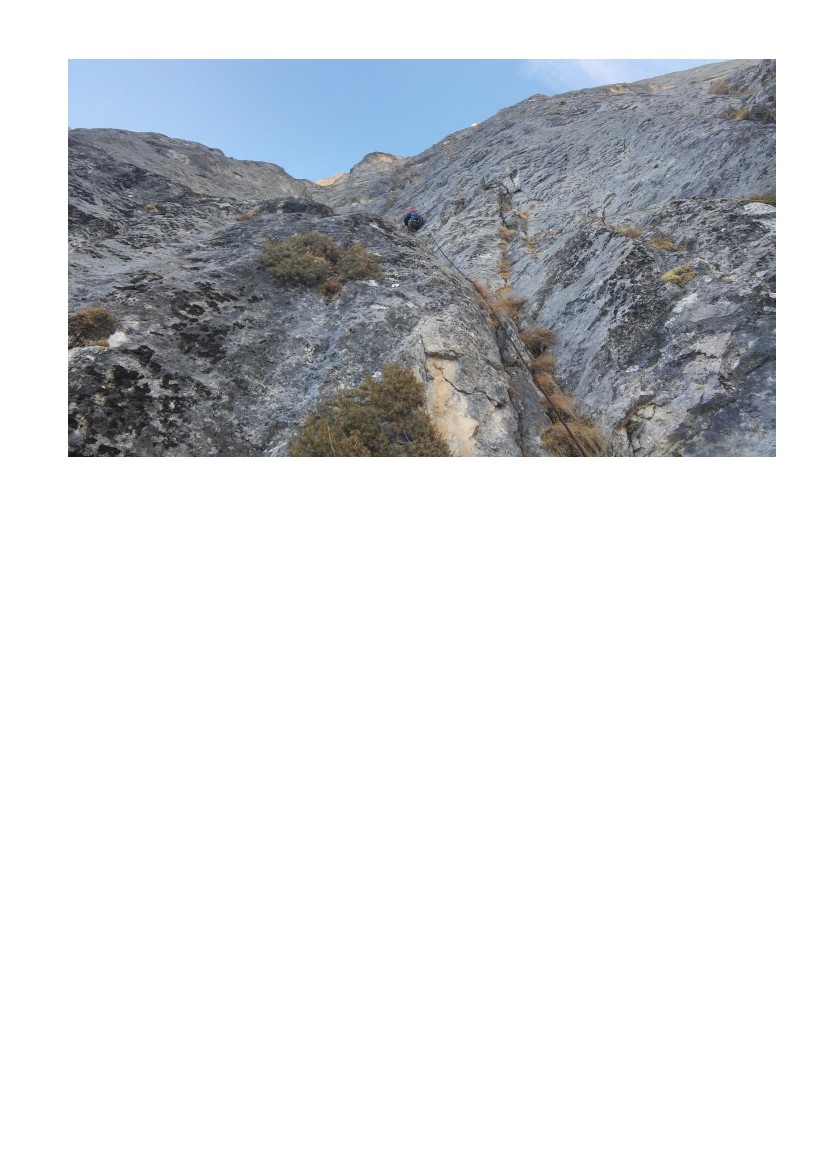 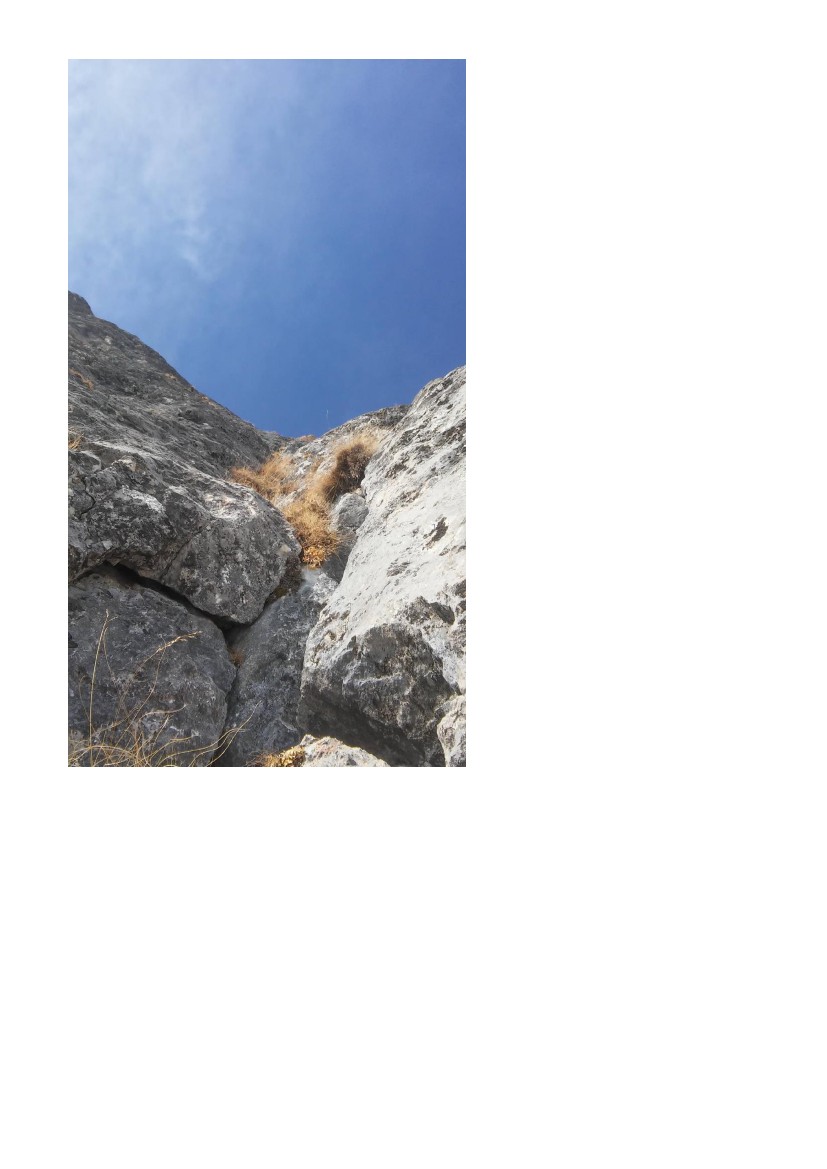 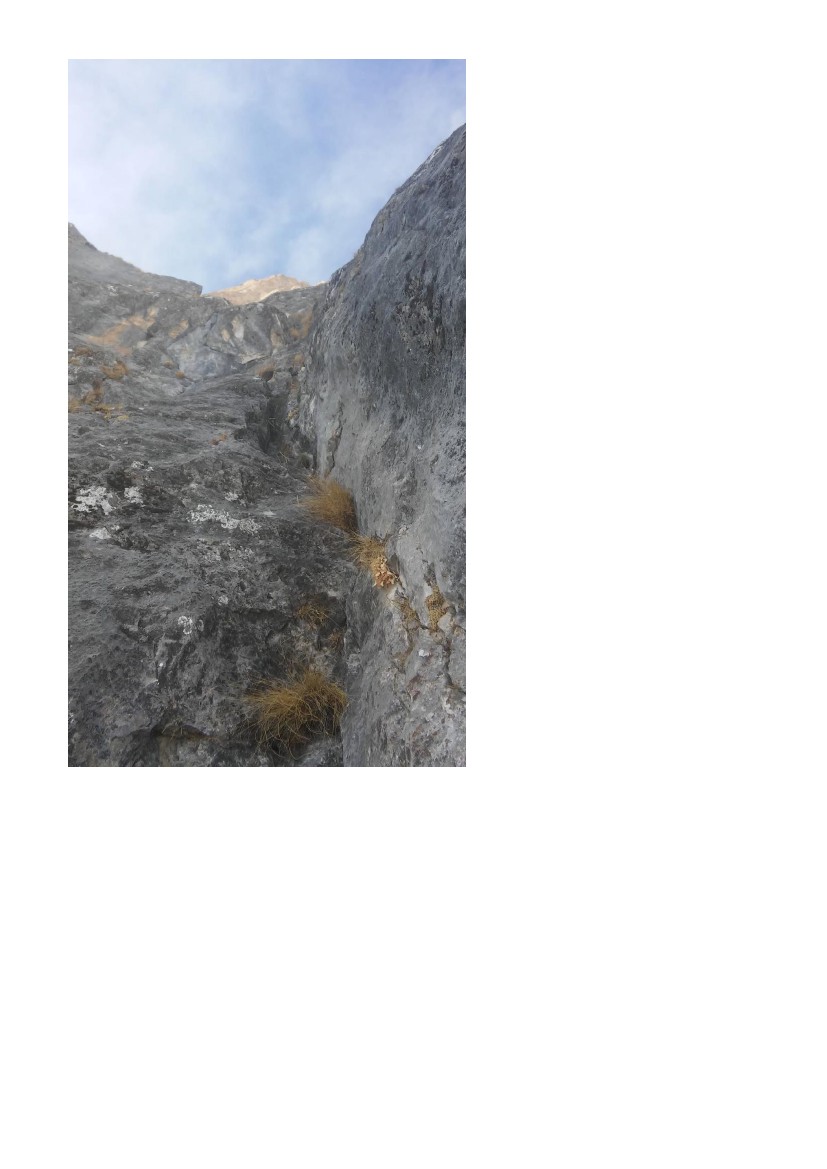 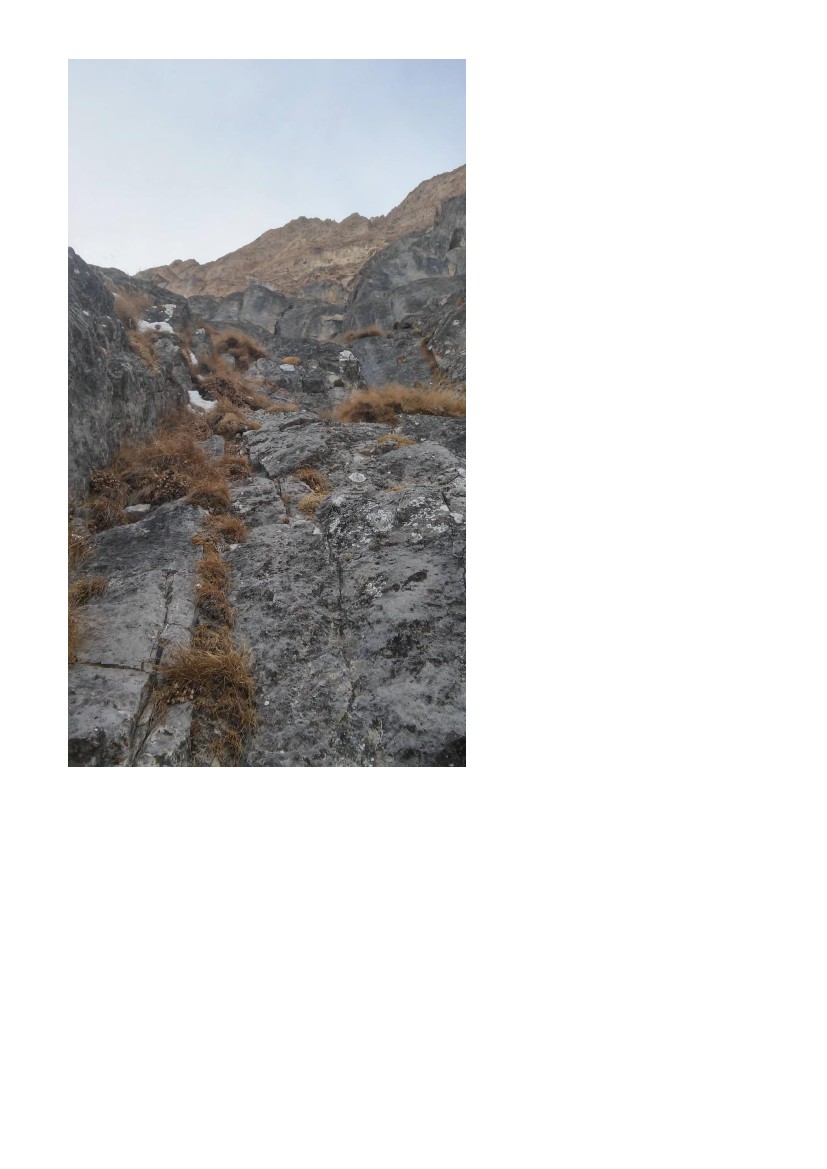 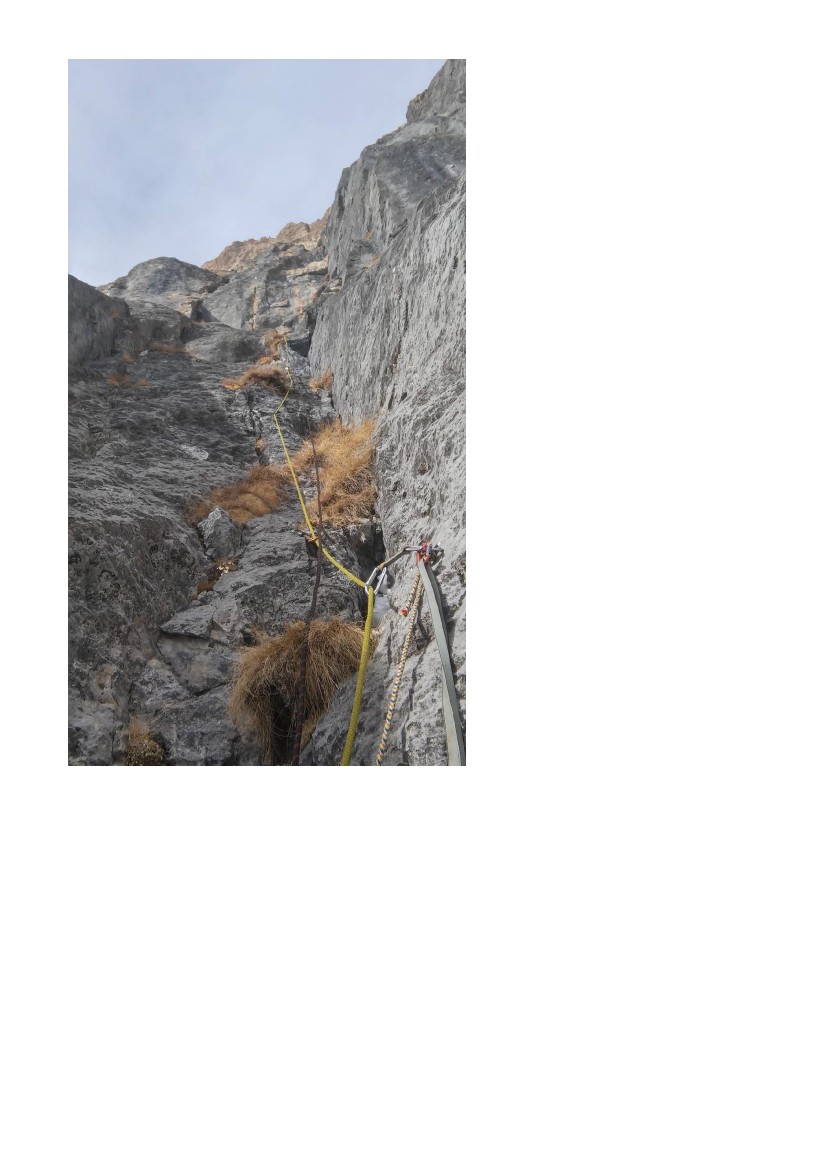 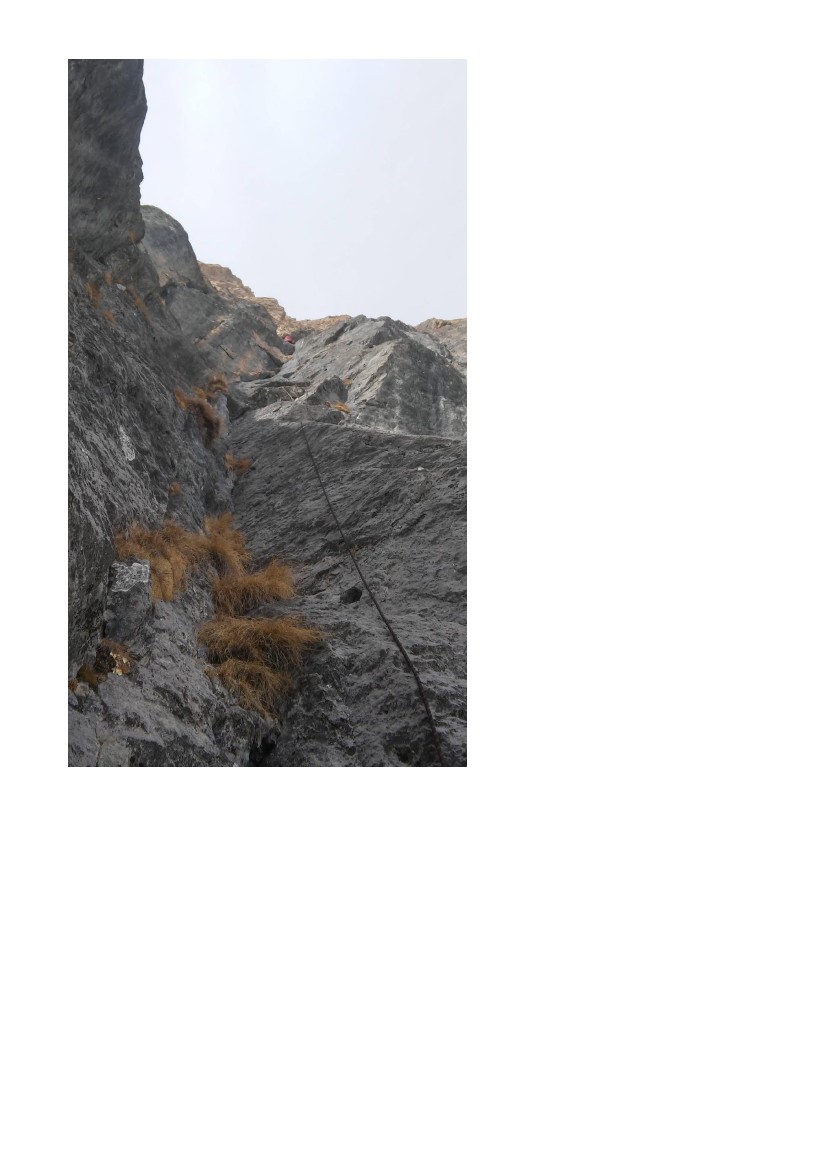 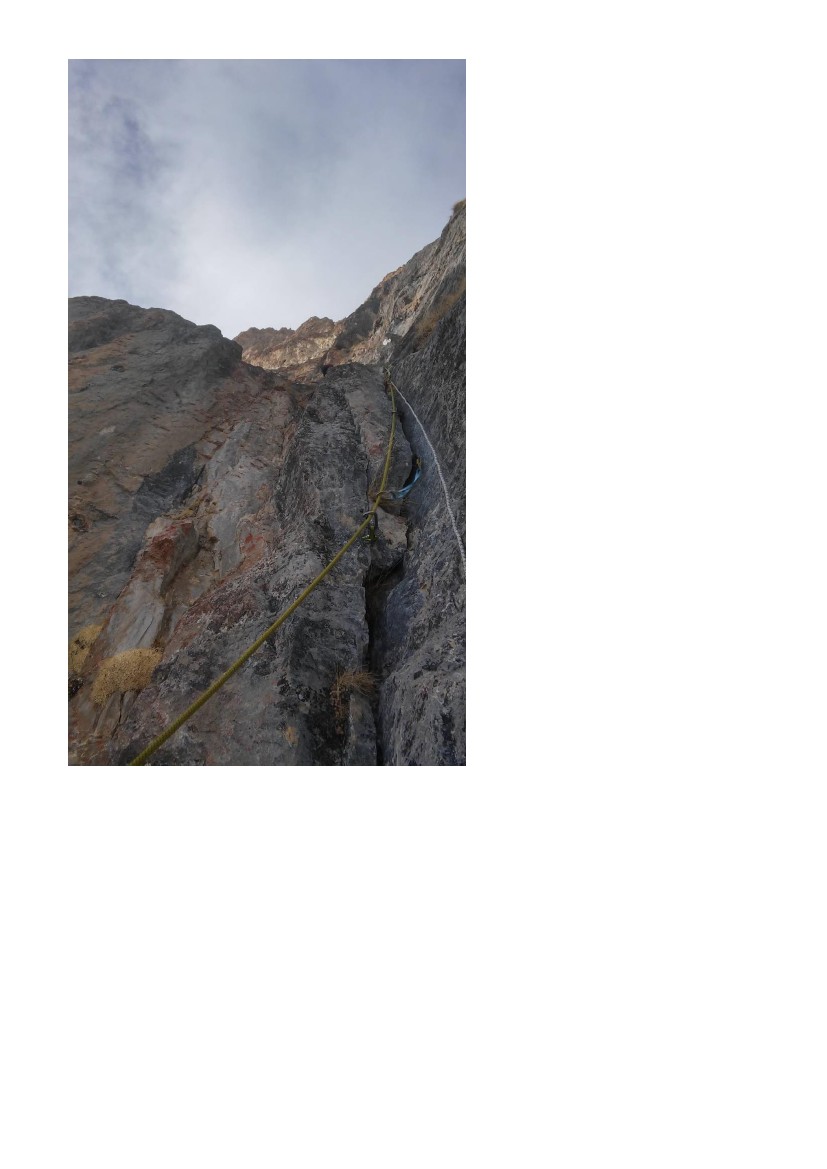 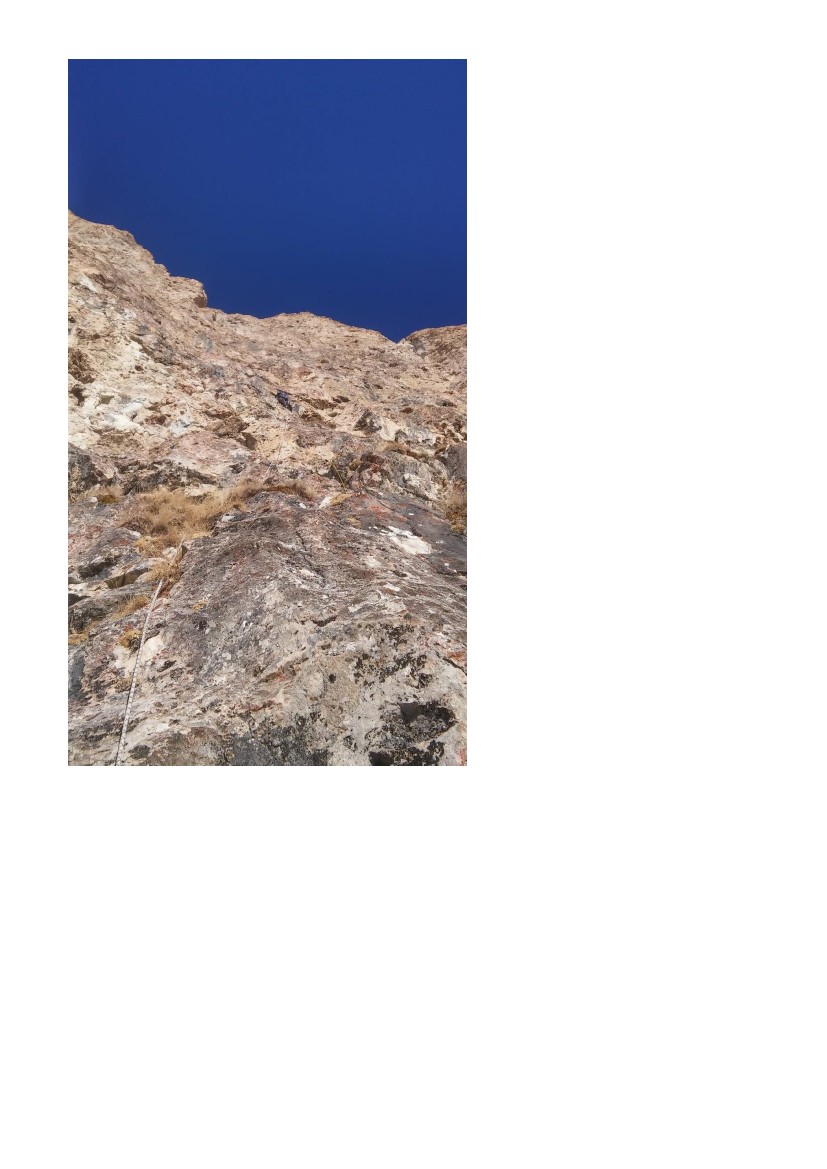 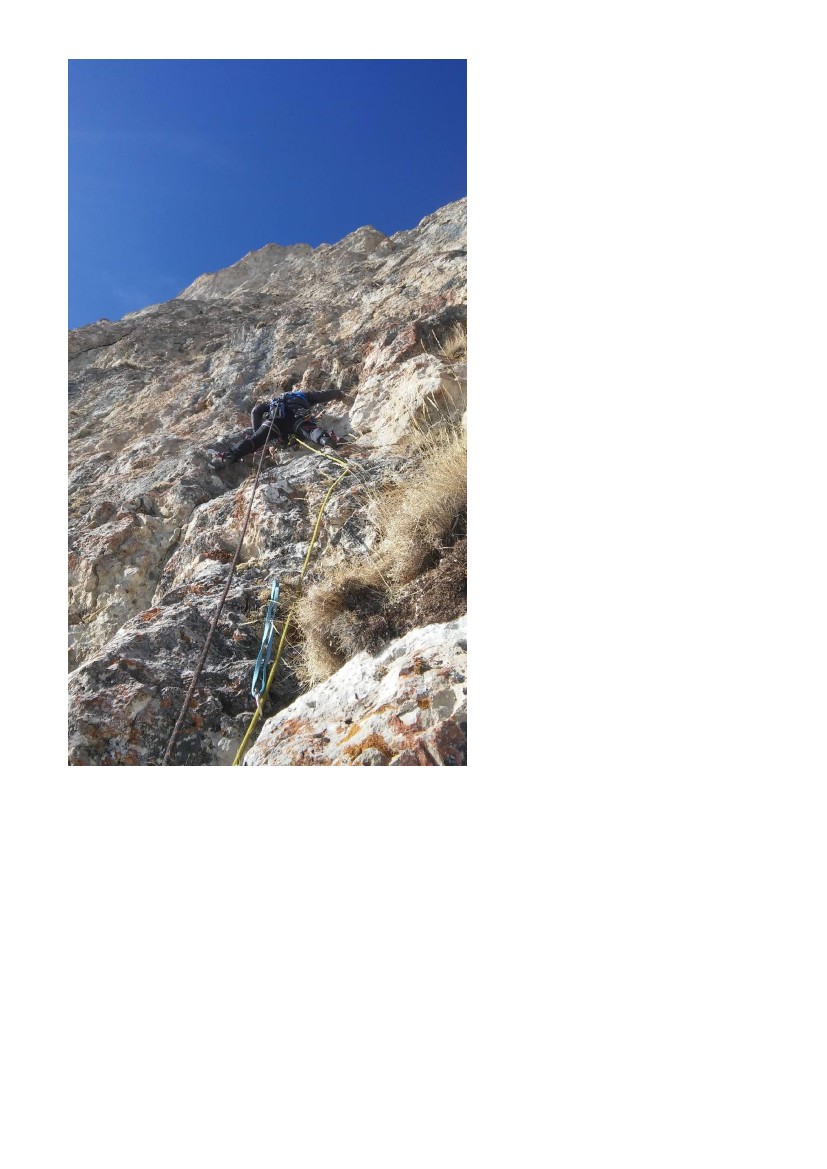 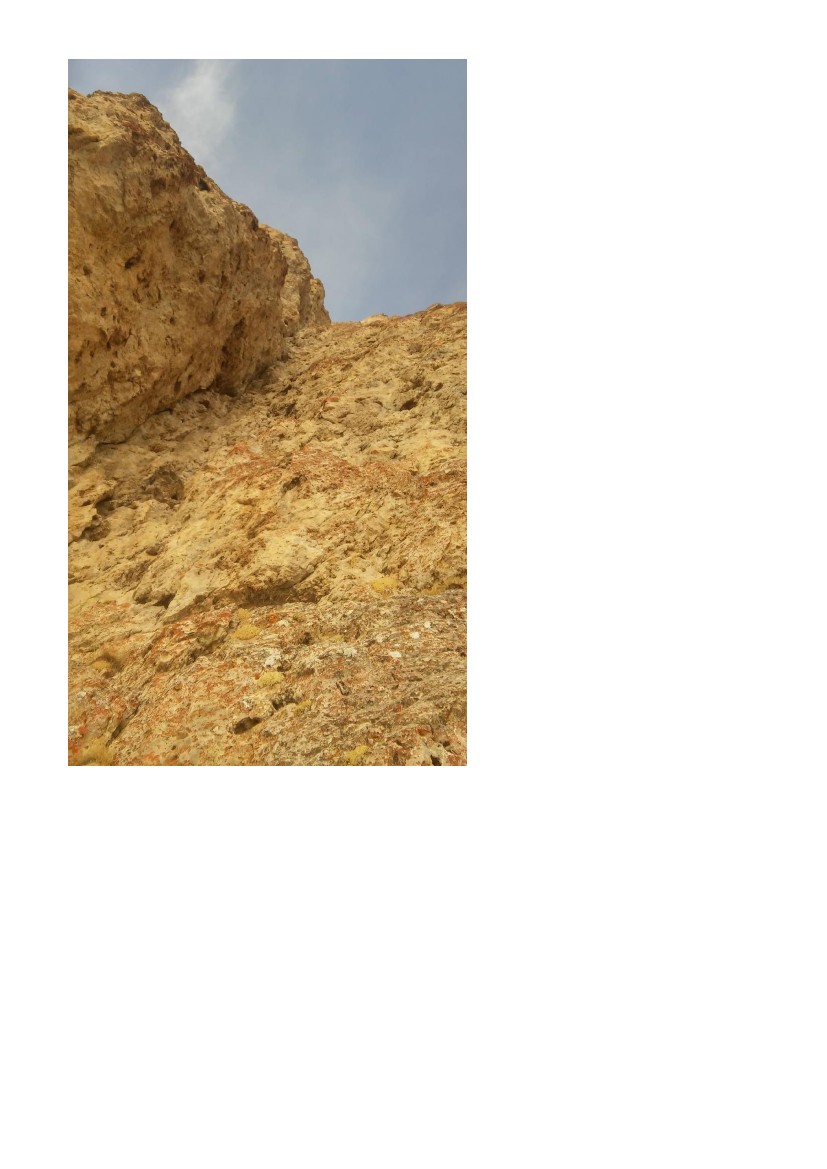 